附件：辽宁省经济林及林下经济标准体系建设指南辽宁省经济林及林下经济标准体系是为支撑辽宁林草标准化工作而形成的体系，是辽宁省新型林草地方标准体系的重要组成部分。通过地方标准体系的构建，科学规划辽宁省经济林及林下经济中干坚果林、鲜（浆）果林、油料林、其他经济林、林下种养、产品质量等重要领域的标准制修订，充分发挥标准体系在我省经济林及林下经济建设中的引领作用，进一步规范栽培管理技术水平，提升产量和品质，促进辽宁经济林及林下经济产业提质增效，维护国家粮油食品安全。为贯彻落实《国家标准化发展纲要》及我省《关于贯彻<国家标准化发展纲要>的实施意见》的有关精神，结合我省经济林及林下经济的实际需求，按照标准化体系编制有关要求，提出辽宁省经济林及林下经济地方标准体系建设指南。一、总体要求（一）指导思想以习近平新时代中国特色社会主义思想为指导，全面贯彻党的二十大精神，认真落实党中央、国务院关于生态文明建设、乡村振兴战略以及现代种业、林业系列决策部署，以服务国家需要和支撑引领产业高质量发展为宗旨，按照全国经济林和林下经济产业发展指南和深化标准化工作改革要求，以规范良种繁育、提高服务质量、加强市场监督管理、提高经济林及林下经济产业发展水平为导向，聚焦我省经济林及林下经济产业发展领域重点工作需求，以标准化倒逼产业提质增效，推动技术创新、结构调整、产业发展，遵循标准化工作原理，构建我省经济林及林下经济标准体系的总体框架，为经济林及林下经济标准化工作提供指南，为促进辽宁经济林和林下经济产业高质量发展，构建现代林业产业技术体系，加快辽宁林业现代化建设提供技术支撑和引领作用。（二）基本原则1.协调性原则。经济林及林下经济标准体系建设与国家、行业和地方的标准化工作基础相协调，与已有的标准体系配套衔接。2.系统性原则。科学确定经济林及林下经济标准体系建设的重点领域，覆盖经济林及林下经济相关的各主要因素，充分考虑科技创新、良种繁育、质量控制；考虑市场营销、市场执法、质量检测，构建内容全面、结构完整、层次清晰的标准体系。3.开放性原则。调动科研院校、企业和社会组织积极参与标准体系制定，提高地方标准体系制定的公开性和透明度，与林业发展现状与未来发展趋势相结合，适时更新，不断完善，使经济林及林下经济标准体系始终保持开放性和可扩充性。4.前瞻性原则。经济林及林下经济标准体系与林业发展需求密切联系，突出重点、适度超前。制定林业生产急需的质量控制检验标准、支撑保障类标准，不断提高标准体系的引导性与适用性。5.需求性原则。经济林及林下经济标准体系充分考虑辽宁林业发展现状与未来发展趋势，以提升我省经济林和林下经济产品质量和管理水平为导向，以本省特有的林木资源或最适合发展的经济林产业为目标，重点突出地方特色，加快推进林业地方标准项目的研究和制定。（三）建设目标以发展经济林及林下经济产业为核心，建立支撑适用、协同配套、科学合理、规范高效的经济林及林下经济标准体系，确保我省经济林及林下经济产业发展科学化、标准化、规范化、高效化。对我省现有112项经济林及林下经济地方标准按照干坚果林、鲜（浆）果林、油料林、其他经济林、林下种养、产品质量六大类进行整合修订，并进行前瞻性的填补规划指导，形成未来适合我省实际的标准体系。二、构建依据（一）法律法规及规章1.《中华人民共和国标准化法》（2018年1月1日起施行）2.《中华人民共和国森林法》（2020年7月1日起施行）3.《中华人民共和国种子法》（2022年3月1日起施行）4.《中华人民共和国植物新品种保护条例》（2014年7月29日起施行）5.《林业标准化管理办法》（2011年1月25日起施行）6.《国家标准管理办法》（2023年3月1日起施行）7.《地方标准管理办法》（2020年3月1日起施行）8.《辽宁省地方标准管理办法》（2021年5月1日起施行）9.《辽宁省专业标准化技术委员会管理办法》（2021年3月10日起施行）（二）政策文件1.《林草产业发展规划（2021-2025年）》（林规发〔2022〕14号，2022年）2.《国家林业局关于加快特色经济林产业发展的意见》（林造发〔2014〕160号，2014年）3.《国务院办公厅关于加快林下经济发展的意见》（国办发〔2012〕42号，2012年）4.《关于科学利用林地资源促进木本粮油和林下经济高质量发展的意见》（发改农经〔2020〕1753号，2020年）5.《国家标准化发展纲要》（中共中央 国务院印发，2021年）6.《国家林业局关于进一步加强林业标准化工作的意见》（林科发〔2015〕127号，2015年）7.《关于印发〈“十四五”推动高质量发展的国家标准体系建设规划〉的通知》（国标委联〔2021〕36号，2021年）8.《关于贯彻〈国家标准化发展纲要〉的实施意见》（中共辽宁省委、辽宁省人民政府，2022年）9.《辽宁省地方标准制修订工作细则（试行）》（辽宁省实施标准化发展战略联席会议办公室，2021年）（三）相关规划及标准1.国家林草局《林草产业发展规划（2021-2025年）》2.国家林草局《全国经济林发展指南（2021-2030年）》3.国家林草局《全国林下经济发展指南（2021-2030年）》4.《辽宁省“十四五”林业草原发展规划（2021-2025年）》5.《标准体系构建原则和要求》GB/T 13016-20186.《企业标准体系表编制指南》GB/T 13017-20187.《标准化工作导则 第1部分：标准的结构和编写规则》GB/T1.1-2020三、经济林及林下经济产业发展现状（一）经济林产业发展现状1.国内现状经济林是以生产果品、食用油料、工业原料和药材等为主要目的的林分。在维护国家粮油安全、促进农民增收及绿化国土等方面发挥着显著的作用。2021年，我国经济林面积6亿亩以上，占全国森林面积的近20%，年产量超2亿吨，产值超2.2万亿元。已成为林业三大支柱产业之一，经济林产品已成为继粮食、蔬菜之后的第三大重要农产品。核桃、油茶、板栗、枣、苹果、柑橘等主要经济林面积和产量均居世界首位，其中，核桃、油茶、苹果、柑橘、枣、梨、板栗、花椒等主要经济林种植面积均超过1000万亩，有力促进了山区、林区、沙区、革命老区、边疆地区、少数民族地区的生态环境改善和产业结构调整。据不完全统计，全国有2000多个县（市、区、旗）有经济林种植和生产，涉及农村人口8400万人，经济林产业在乡村振兴中发挥着重要的基石作用。2.辽宁省现状据《中国森林资源报告（2014-2018）》统计，辽宁省经济林面积1568万亩，位居全国第十位，是我国经济林主产区之一。省政府高度重视经济林发展和经济林产业建设，特别是党的十八大以来，不断完善政策措施，加快推进林果经济林发展。2014年，省政府明确提出推进千万亩经济林工程，大力开展特色经济林产业基地建设，在全省推进建设榛子、“两杏一枣”、核桃、红松果仁、板栗、文冠果和沙棘、树莓和蓝莓小浆果等10大经济林产业带。2016年，省政府结合推进林业供给侧结构性改革，提出从林产品供给端、生产端入手，补资源、技术、产品等短板，积极调整优化林业产业结构，大力发展经济林、林下经济、森林中药材等林业产业基地，加快林业生态建设和产业发展，促进农民增收致富和实现精准脱贫，明确了发展目标和建设任务。各级林草部门按照省政府部署，积极推进木本油料经济林建设，通过典型示范、龙头带动等措施，结合实施林业生态保护修复工程，大力发展以榛子、红松籽、核桃、文冠果等为主的木本油料基地建设，促进了全省木本油料经济林产业的发展。2022年，制定《辽宁省“十四五”林业草原发展规划》，提出深入发展特色经济林产业，重点发展红松果材兼用林和榛子、核桃、板栗、大枣、仁用杏等特色经济林产业基地1万公顷，开展特色经济林标准化示范园建设。据统计，截止2020年底，全省经济林面积1568万亩，产量611万吨，其中干坚果、浆（鲜）果、油料、药用等特色经济林产业面积已超1000万亩，年产量超100万吨，年产值近200亿元。在我省林业中占有较大比例，发挥着显著的经济、生态和社会效益。近年来，我省经济林产业稳步发展，创造了很多优质的经济林产品，如：丹东板栗、铁岭榛子、凌源大扁杏、朝阳大枣、庄河蓝莓、丹东蓝莓和软枣猕猴桃都属于享有盛名的优质产品。（二）林下经济产业发展现状1.国内现状林下经济是指依托森林、林地及其生态环境，遵循可持续经营原则，以开展复合经营为主要特征的生态友好型经济，包括林下种植、林下养殖、相关产品采集加工、森林景观利用等。国内第一次出现“林下经济”是在2003年。林下经济结合了传统林业和现代农业，是林业发展的新形式，在国家经济发展中占有重要地位，受到国家的高度重视，国务院于2012年发布了加快林下经济发展的纲领性文件《加快林下经济发展的意见》。总的来说，我国对于林下经济的研究起步较晚，主要集中于林下经济的效益研究、林下经济发展模式研究及林下经济发展的影响因素研究等方面，研究尚处于起步阶段。我国拥有丰富的森林资源，林下软枣猕猴桃、人参、刺五加、刺龙芽、蘑菇、木耳、大叶芹等林下经济资源异常丰富，为发展以开发利用这些资源的林下经济提供了保障。在各地政府、主管部门、科研人员和农林业从业者等多方力量的推动下，林下经济在全国范围内得以迅速发展，成为与传统林业和现代农业并存的林业发展形式。林下经济已经成为当代林业发展的主流形式之一。目前有贵州、广西等4个省出台了省级林下经济产业发展规划。到2020年底，全国林下经济种植面积达到6.23亿亩，产值9166亿元，各类林下经营主体94万个，农民合作社4万多个，企业达到1.7万家，从业人员3451万人，全国有9个省区林下经济产值达到500亿元以上。林下经济模式包括：林药模式、林草模式、林粮模式、林菜模式、林菌模式、林果模式等。2.辽宁省现状我省林下经济产业蓬勃发展，林下经济开发超240万亩，年产量超12万吨。以软枣猕猴桃、黑木耳、刺龙芽、人参等特色经济资源为代表的林下经济产业切实践行了“绿水青山就是金山银山”理论，已成为我省东部山区广大林农增收致富和地区经济发展的重要依托，在推动辽宁乡村振兴、辽东绿色经济区建设中发挥着重要作用。我省具有适宜食用菌、果菜、药材等林下经济产业生长的气候、水源、地形和土壤条件，为林下产业的发展提供重要的资源保障。截至2020年，辽宁林业用地面积713.6万公顷，森林面积612.9万公顷，森林覆盖率42%。根据《辽宁林业“十四五”规划》统计，截至2020年，林业经济得到快速发展，林下经济开发面积达到26.7万公顷，林产品加工企业达4000多家。随着桓仁林蛙、西丰梅花鹿等一批林下经济名牌产业迅速崛起，带动全省林下经济产业迅猛发展，形成涉及林下特色产业的专业合作社近千个，其中桓仁县、本溪县、清原县、开原市、岫岩县、宽甸县、新宾县等被国家林业和草原局确定为首批创建全国农民林业专业合作社示范县称号。专业合作社的不断壮大，为林下经济的发展搭建起了市场和农户之间的桥梁，极大地调动了林农的积极性。目前形成了以辽东山地丘陵生态屏障区的森林食品、药材、旅游和辽西丘陵低山生态屏障区发展林药、林草和林下动植物养殖的产业发展格局。（三）经济林及林下经济标准化现状我国经济林及林下经济领域的标准化工作起步稍晚。2000年前后，仅有几项国家标准和行业标准。2000年-2015年，经济林领域陆续制定一些国家标准、林业行业标准和各地地方标准，但尚不构成体系。2015年，在国家标准化管理委员会和国家林业局的支持下，全国经济林产品标准化技术委员会（SAC/TC557）获批成立。经济林标委会成立后，我国经济林产业标准化建设迎来快速发展时期。经济林标委会自成立以来，加快推进木本油料、木本粮食、木本工业原料、木本芳香料、木本坚果等木本作物的育种繁育、抚育管理、采集、原料加工等领域的国家标准制修订工作，同时受国家林业和草原局委托开展经济林产业相关领域行业标准制修订、宣贯及实施成效评估等管理工作。在引领市场良性发展，推动产业标准提升，实现产品优质优价等方面发挥着积极的作用。标委会在原标准体系的基础上，开展经济林产品领域标准梳理工作，先后组织4次归口国家标准和林业行业标准的清理整合、复评审等工作，并积极组织申报市场急需、特色鲜明、有技术支撑的国家标准和林业行业标准，构建了经济林产品领域标准体系并实现动态调整，我国逐步形成了国家标准规定基本要求、行业标准提出通用技术、地方标准体现地方特色的“三级标准协同体系”。“十三五”以来，共发布标准184项，其中国家标准9项、林业行业标准175项；正在制修订的国家标准15项。2021年底，形成了包括基础通用、管理服务、干果坚果林、浆（鲜）果林、油料林、香调料林、工业原料林、林源药材及产品和其他等九大类60个主干标准的《经济林产品领域标准体系》，标准体系梳理整合了经济林产品育种、栽培、采收、粗加工、储运等全产业链的各个生产环节，产品覆盖核桃、枣、栗、仁用杏、油茶等大宗经济林产品，榛子等特色经济林产品，以及木本香调料、林源药材等林下经济作物。辽宁省林业标准化工作始于1995年，标准化工作起步阶段发展缓慢。近年来，依据《中华人民共和国标准化法》等法规条例，结合辽宁实际情况，我省于2014年制定了《辽宁省地方标准管理办法》，2021年制定了《辽宁省地方标准制修订工作细则（试行）》。2022年辽宁省委、省政府颁布了《关于贯彻〈国家标准化发展纲要〉的实施意见》，明确了2025年和2035年的发展目标，为深入推进标准化体制机制创新和政策措施完善，加快构建助力高技术创新、促进高水平开放、引领高质量发展的标准体系提供了有力支撑。成立辽宁省经济林及林下经济标委会，致力于根据经济林及林下经济发展需求，研究制定地方标准的发展规划、标准体系，研究并提出地方标准制修订计划项目的建议，参与技术审查和复审工作。截至2022年，我省经济林及林下经济领域已发布标准112项。按分类来看，干坚果类35项，鲜（浆）果类28项，油料类5项，其他经济林类4项，林下种养类38项，产品质量类2项。我省经济林及林下经济标准化工作起步较晚，但近10余年的时间有较快发展，其中107项发布于2010年-2022年，同时在行业内开展了标准宣传、实施和标准化培训等一系列工作，提高了经济林及林下经济标准化工作水平，促进了经济林产业科学、规范、健康、有序发展。四、标准体系建设存在的问题近年来，辽宁省经济林及林下经济标准体系建设工作取得了积极进展，但也存在以下几方面问题：（一）标准领域发展不平衡，标准体系不够系统，亟待构建并完善目前标准主要集中在辽宁主要产业树种上，对一些规模较小且发展前景较好的树种缺乏相关标准，比如油料类经济林、设施栽培类经济林，以及林下养殖等。同时目前标准内容主要集中在栽培技术方面，对产品质量方面缺少相应标准。在标准制定方面带有一定盲目性，以申报为主，基本属于自发行为，缺乏统筹规划，缺乏系统性。（二）标准存在交叉、重复、滞后现象，需要整合修订和提升部分标准与生产实际需求结合不紧密，一些标准发布时间较长，特别是一些发布5年以上的标准，部分已经不能适应现代产业发展需要。相关标委会在该领域的标准化工作边界有待进一步明晰，需要在全省统一布局规划并把好关，避免今后标准制定的交叉重复。（三）标准化经费较少，技术先进性不足目前标准编制经费大部分是由各编制单位承担，标准制修订经费不足，严重制约了标准化工作的正常开展。部分标准缺乏先进的科学技术研究成果和成熟经验，导致标准的科学性和指导性不强。同时标准化工作开展部门参与人员少，水平良莠不齐，很难保证标准制修订的质量。（四）标准宣传贯彻及实施效果较差标准的实施与监督是标准化工作的重要环节，目前对标准化工作认识不够，在标准宣传、贯彻、实施和监督等方面不到位，存在重制定、轻实施现象。五、标准体系建设思路依据《标准体系构建原则和要求》（GB/T 13016-2018），构建具有系统性、完整性、前瞻性、兼容性、适用性的辽宁省经济林及林下经济标准体系。标准体系构建方法和流程包括确定目标、调查研究、分析整理、体系结构、标准明细以及动态更新。按照上述程序，构建科学的辽宁省经济林及林下经济标准体系。确定标准化目标，即规范经济林及林下经济栽培管理水平，提升产品质量，发挥标准引领效应，推动辽宁林草事业高质量发展。开展标准体系的调查研究，结合经济林及林下经济行业发展状况及标准研制现状，查找辽宁省经济林及林下经济标准化存在的问题，对标准体系的具体需求，以及针对重点领域急需研制的标准项目。从标准的类型、领域、级别、功能等角度，对标准体系进行分析，确定标准体系的结构关系。参照国家林业标准体系，设计辽宁省经济林及林下经济标准体系框架结构，全面梳理相关国家标准、行业标准、地方标准、团体及企业标准，包括现有标准、正在制修订中的标准及前瞻性预测标准，将标准分门别类归入到标准体系的小类中，形成标准体系表。标准体系是一个动态的系统，在使用过程中应根据实际需求和评估状况，对标准体系要不断进行修改和前瞻性预测，始终维持一个科学严谨、优化完善的体系。经济林及林下经济标准体系以干坚果林类、鲜（浆）果类、油料林类、其他经济林类、林下种养类、产品质量类这六大部分为主线，涵盖我省特色经济林及林下经济全部树种，覆盖种苗繁育、栽培管理、病害防治、产品加工运输以及质量检测全产业链。以国家法律法规、方针政策及相关管理规定为基础，贯穿经济林生产管理销售全过程，开展市场监督和服务的标准化活动。其中，干坚果类、鲜（浆）果类、油料类、其他经济林类、林下种养类这几部分基本覆盖了现有的特色经济林及林下经济树种，以树种为单位制定标准，为各级生产经营主体提供具体的建议指南。产品质量部分为经济林及林下经济产品品质提供评价标准。六、标准体系框架结构经济林及林下经济标准体系框架结构按照干坚果林类、鲜（浆）果林类、油料林类、其他经济林类、林下种养类、产品质量类这六部分组成。干坚果林类包括平榛、平欧榛、仁用杏、山杏、辽杏、板栗、核桃、果用红松8类树种；鲜（浆）果林类包括枣、酸枣、软枣猕猴桃、蓝莓、沙棘、果桑、黑果腺肋花楸、树莓、蓝靛果、无花果10类树种；油料林类包括文冠果和果用元宝枫2类树种；其他经济林类包括东北扁核木、林源药用和工业原料林3类；林下种养类包括林药、林草、林菜、林菌、林粮、林下养殖6大类；产品质量类包括经济林产品评价和林下经济产品评价2类。具体见框架图（图1）和体系表（表1）。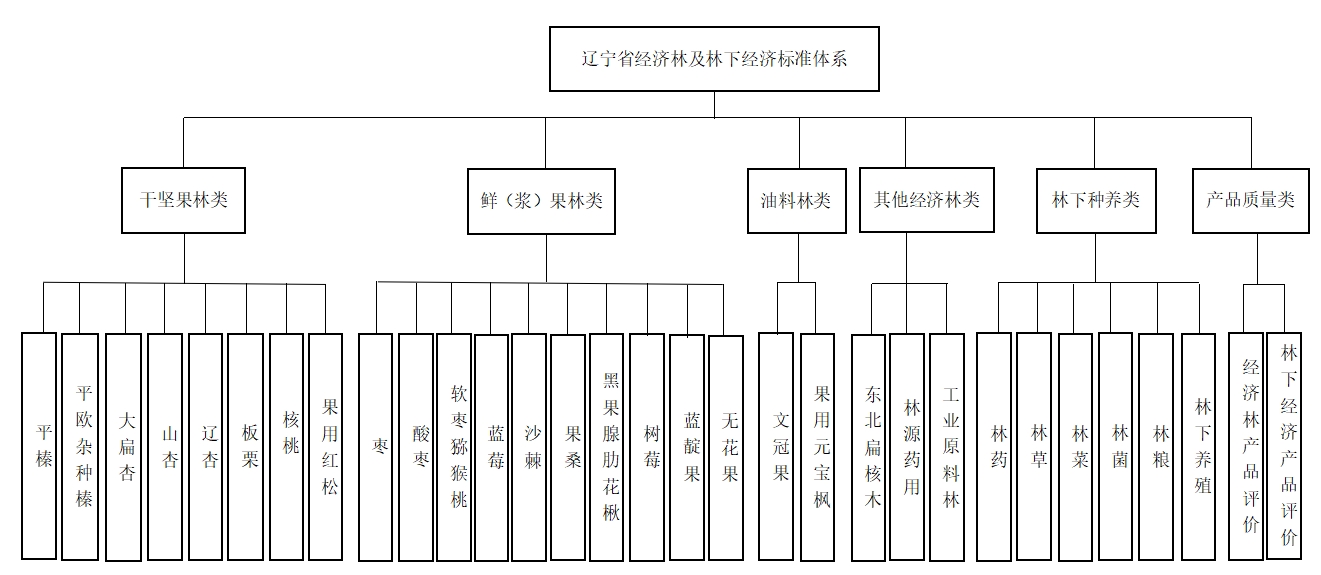 图1 辽宁省经济林及林下经济标准体系框架图表1 辽宁省经济林及林下经济标准体系表七、标准明细表按照辽宁省经济林及林下经济标准体系框架，整理形成计划标准明细表，见表2。表2 辽宁省经济林及林下经济标准体系计划标准明细表八、标准统计表标准明细表由相关国家标准、行业标准和本省地方标准组成，统计时间截至2022年6月30日，现实施有效的标准共141项。表3 标准统计表序号标准编号标准类别标准分类新标准名称1LJL1.11.干坚果林类1.1平榛平榛栽培技术2LJL1.2.11.干坚果林类1.2平欧杂种榛平欧杂种榛栽培技术3LJL1.2.21.干坚果林类1.2平欧杂种榛榛4LJL1.3.11.干坚果林类1.3大扁杏大扁杏栽培技术5LJL1.3.21.干坚果林类1.3大扁杏仁用杏6LJL1.4.11.干坚果林类1.4山杏山杏栽培技术7LJL1.4.21.干坚果林类1.4山杏山杏8LJL1.51.干坚果林类1.5辽杏辽杏栽培技术9LJL1.6.11.干坚果林类1.6板栗丹东栗栽培技术10LJL1.6.21.干坚果林类1.6板栗栗11LJL1.7.11.干坚果林类1.7核桃核桃栽培技术12LJL1.7.21.干坚果林类1.7核桃核桃13LJL1.8.11.干坚果林类1.8果用红松果用红松栽培技术14LJL1.8.21.干坚果林类1.8果用红松松籽15LJL2.1.12.鲜（浆）果林类2.1枣枣栽培技术16LJL2.1.22.鲜（浆）果林类2.1枣枣17LJL2.22.鲜（浆）果林类2.2酸枣酸枣栽培技术18LJL2.32.鲜（浆）果林类2.3软枣猕猴桃软枣猕猴桃栽培技术19LJL2.4.12.鲜（浆）果林类2.4蓝莓蓝莓栽培技术20LJL2.4.22.鲜（浆）果林类2.4蓝莓蓝莓21LJL2.5.12.鲜（浆）果林类2.5沙棘沙棘栽培技术22LJL2.5.22.鲜（浆）果林类2.5沙棘沙棘23LJL2.62.鲜（浆）果林类2.6果桑果桑栽培技术24LJL2.72.鲜（浆）果林类2.7黑果腺肋花楸黑果腺肋花楸栽培技术25LJL2.8.12.鲜（浆）果林类2.8树莓树莓栽培技术26LJL2.8.22.鲜（浆）果林类2.8树莓树莓27LJL2.92.鲜（浆）果林类2.9蓝靛果蓝靛果贮运保鲜技术28LJL2.10.12.鲜（浆）果林类2.10无花果无花果培育技术29LJL2.10.22.鲜（浆）果林类2.10无花果无花果30LJL3.13.油料林类3.1文冠果文冠果栽培技术31LJL3.23.油料林类3.2果用元宝枫果用元宝枫栽培技术32LJL4.14.其他经济林类4.1东北扁核木东北扁核木培育技术33LJL4.24.其他经济林类4.2林源药用林源药用经济林培育技术34LJL4.34.其他经济林类4.3工业原料林胡枝子属小灌木发酵饲料生产技术35LJL5.1.15.林下种养类5.1林药林下参生产栽培技术36LJL5.1.25.林下种养类5.1林药林下细辛生产栽培技术37LJL5.1.35.林下种养类5.1林药林下五味子生产栽培技术38LJL5.1.45.林下种养类5.1林药林下淫羊藿生产栽培技术39LJL5.1.55.林下种养类5.1林药林下射干栽培技术40LJL5.1.65.林下种养类5.1林药林下知母栽培技术41LJL5.1.75.林下种养类5.1林药林下药材生产栽培技术42LJL5.1.85.林下种养类5.1林药中草药仿野生栽培技术43LJL5.2.15.林下种养类5.2林草林下花卉生态栽培技术44LJL5.2.25.林下种养类5.2林草林下草种植技术45LJL5.2.35.林下种养类5.2林草林下欧亚旋复花栽培技术46LJL5.2.45.林下种养类5.2林草林下卷丹百合栽培技术47LJL5.3.15.林下种养类5.3林菜林下大叶芹生产栽培技术48LJL5.3.25.林下种养类5.3林菜林下刺龙芽生产栽培技术49LJL5.3.35.林下种养类5.3林菜林下刺五加生产栽培技术50LJL5.3.45.林下种养类5.3林菜林下桔梗生产栽培技术51LJL5.3.55.林下种养类5.3林菜山野菜52LJL5.4.15.林下种养类5.4林菌林下食用菌栽培技术53LJL5.4.25.林下种养类5.4林菌林下菌54LJL5.55.林下种养类5.5林粮林粮复合经营技术55LJL5.6.15.林下种养类5.6林下养殖林下畜禽养殖技术56LJL5.6.25.林下种养类5.6林下养殖林下林蛙养殖技术57LJL6.16.产品质量类6.1经济林产品评价经济林产品鉴定评价技术58LJL6.26.产品质量类6.2林下经济产品评价林下经济产品鉴定评价技术标准体系标准体系标准体系标准体系标准体系标准体系精简整合情况精简整合情况精简整合情况精简整合情况精简整合情况精简整合情况工作安排工作安排序号体系编号体系编号标准类别标准分类新标准名称原标准名称标准号/计划号标准状态标准等级起草单位结论牵头起草单位工作要求1LJL1.1LJL1.1干坚果林类平榛平榛栽培技术平榛施肥技术规程DB21/T 2747-2017有效地标铁岭市林业科学研究院整合修订公开征集按要求申报立项1LJL1.1LJL1.1干坚果林类平榛平榛栽培技术平榛优良品种选育技术规程DB21/T 2745-2017有效地标铁岭市林业科学研究院整合修订公开征集按要求申报立项1LJL1.1LJL1.1干坚果林类平榛平榛栽培技术平榛播种育苗技术规程DB21/T 1771-2009有效地标铁岭市林业科学研究院整合修订公开征集按要求申报立项1LJL1.1LJL1.1干坚果林类平榛平榛栽培技术平榛造林技术规程DB21/T 2439-2015有效地标铁岭市林业科学研究院整合修订公开征集按要求申报立项1LJL1.1LJL1.1干坚果林类平榛平榛栽培技术平榛主要有害生物无害防控技术规程DB21/T 2246-2014有效地标铁岭市林业科学研究院整合修订公开征集按要求申报立项1LJL1.1LJL1.1干坚果林类平榛平榛栽培技术平榛种子DB21/T 2244-2014有效地标铁岭市林业科学研究院整合修订公开征集按要求申报立项1LJL1.1LJL1.1干坚果林类平榛平榛栽培技术野生榛林垦复技术规程DB21/T 1637-2015有效地标铁岭市林业科学研究院整合修订公开征集按要求申报立项1LJL1.1LJL1.1干坚果林类平榛平榛栽培技术平榛生产技术规程DB21/T 1636-2008有效地标铁岭市林业科学研究院整合修订公开征集按要求申报立项2LJL1.2.1LJL1.2.1干坚果林类平欧杂种榛平欧杂种榛栽培技术平欧杂种榛低产园嫁接改造技术规程DB21/T 3550-2021有效地标辽宁省经济林研究所整合修订公开征集按要求申报立项2LJL1.2.1LJL1.2.1干坚果林类平欧杂种榛平欧杂种榛栽培技术平欧杂种榛丰产栽培技术规程DB21/T 2103-2013有效地标辽宁省经济林研究所整合修订公开征集按要求申报立项2LJL1.2.1LJL1.2.1干坚果林类平欧杂种榛平欧杂种榛栽培技术平欧杂种榛压条繁殖技术规程DB21/T 2102-2019有效地标辽宁省经济林研究所整合修订公开征集按要求申报立项2LJL1.2.1LJL1.2.1干坚果林类平欧杂种榛平欧杂种榛栽培技术平欧杂种榛嫁接技术规程DB21/T 2726-2017有效地标辽宁省经济林研究所整合修订公开征集按要求申报立项2LJL1.2.1LJL1.2.1干坚果林类平欧杂种榛平欧杂种榛栽培技术平欧杂种榛叶片营养诊断技术规程DB21/T 2956-2018有效地标辽宁省经济林研究所整合修订公开征集按要求申报立项2LJL1.2.1LJL1.2.1干坚果林类平欧杂种榛平欧杂种榛栽培技术平欧杂种榛沙地栽培技术规程DB21/T 2936-2018有效地标辽宁省固沙造林研究所整合修订公开征集按要求申报立项2LJL1.2.1LJL1.2.1干坚果林类平欧杂种榛平欧杂种榛栽培技术榛树病害诊断技术规程DB21/T 3333-2020有效地标辽宁省经济林研究所整合修订公开征集按要求申报立项3LJL1.2.2LJL1.2.2干坚果林类平欧杂种榛榛榛培育技术规程LY/T 2201-2020有效行标中国林业科学研究院林业研究所、辽宁省经济林研究所、辽宁省铁岭市林业科学院、山东华山农林科技有限公司、吉林省德盛农牧科技发展有限公司、河北润荣农业开发有限公司、北京市延庆区中榛果业研究所、榛子产业国家创新联明、国家林业和草原局榛子工程技术研究中心、中国经济林协会榛子分会有效3LJL1.2.2LJL1.2.2干坚果林类平欧杂种榛榛榛子坚果 平榛、平欧杂种榛LY/T 1650-2005有效行标辽宁省经济林研究所有效3LJL1.2.2LJL1.2.2干坚果林类平欧杂种榛榛榛子仁质量等级LY/T 3011-2018有效行标中国林业科学研究院林业研究所、国家林业和草原局榛子工程技术研究中心、中国经济林协会榛子分会、北京市延庆区中榛果业研究所有效4LJL1.3.1LJL1.3.1干坚果林类大扁杏大扁杏栽培技术大扁杏DB21/T 734-737-1993有效地标国营朝阳县六家子林场整合修订公开征集按要求申报立项4LJL1.3.1LJL1.3.1干坚果林类大扁杏大扁杏栽培技术仁用杏良种选育技术规程DB21/T 3488-2021有效地标辽宁省旱地农林研究所整合修订公开征集按要求申报立项4LJL1.3.1LJL1.3.1干坚果林类大扁杏大扁杏栽培技术低山丘陵区仁用大扁杏生产技术DB21/T 3300-2020有效地标河北省林业科学研究院 、河北农业大学 、辽宁干旱地区造林研究所整合修订公开征集按要求申报立项5LJL1.3.2LJL1.3.2干坚果林类大扁杏仁用杏仁用杏优质丰产栽培技术规程LY/T 1558-2017有效行标 北京市林业果树科学院研究院按要求整合报批5LJL1.3.2LJL1.3.2干坚果林类大扁杏仁用杏仁用杏杏仁质量等级GB/T 20452-2006有效国标辽宁省干旱地区造林研究所按要求整合报批6LJL1.4.1LJL1.4.1干坚果林类山杏山杏栽培技术山杏直播造林技术规程DB21/T 2918-2018有效地标沈阳农业大学整合修订公开征集按要求申报立项6LJL1.4.1LJL1.4.1干坚果林类山杏山杏栽培技术山杏种质资源调查及评价技术规程DB21/T 2462-2015有效地标沈阳农业大学整合修订公开征集按要求申报立项6LJL1.4.1LJL1.4.1干坚果林类山杏山杏栽培技术山杏嫩枝扦插育苗技术规程DB21/T 2461-2015有效地标国家林业局调查规划设计院整合修订公开征集按要求申报立项7LJL1.4.2LJL1.4.2干坚果林类山杏山杏山杏栽培技术规范LY/T 2691-2016有效行标辽宁省经济林研究所有效8LJL1.5LJL1.5干坚果林类辽杏辽杏栽培技术拟编地标拟申报立项公开征集按要求申报立项9LJL1.6.1LJL1.6.1干坚果林类板栗丹东栗栽培技术丹东栗栽培技术规程DB21/T 1897-2021有效地标辽宁省经济林研究所整合修订公开征集按要求申报立项9LJL1.6.1LJL1.6.1干坚果林类板栗丹东栗栽培技术日本栗高接改优技术规程DB21/T 2958-2018有效地标北京市农林科学院 、河北省农林科学院昌黎果树研究所 、山东省果树研究所 、丹东市林业科学研究院 、西北农林科技大学 、湖北省农业科学院果树茶叶研究所 、中国林业科学研究院亚热带林业研究所 、西南林业大学 、河北科技师范学院 整合修订公开征集按要求申报立项10LJL1.6.2LJL1.6.2干坚果林类板栗栗板栗优质丰产栽培技术规程LY/T 1337-2017有效行标北京市农林科学院林业果树研究所有效10LJL1.6.2LJL1.6.2干坚果林类板栗栗板栗生产技术规程LY/T 2774-2016有效行标中国林业科学研究院亚热带林业研究所 、浙江省庆元县林业局 、丽水市林业科学研究院有效10LJL1.6.2LJL1.6.2干坚果林类板栗栗锥栗栽培技术规程LY/T 3051-2018有效行标河北省农林科学院昌黎果树研究所 、河北省林业局有效10LJL1.6.2LJL1.6.2干坚果林类板栗栗板栗质量等级GB/T 22346-2008有效国标建昌县市场监督管理局有效11LJL1.7.1LJL1.7.1干坚果林类核桃核桃栽培技术辽西地区核桃生产技术规程DB21/T 2401-2021有效地标辽宁省经济林研究所整合修订公开征集按要求申报立项11LJL1.7.1LJL1.7.1干坚果林类核桃核桃栽培技术核桃保护地芽接繁育技术规程DB21/T 2957-2018有效地标辽宁省经济林研究所整合修订公开征集按要求申报立项11LJL1.7.1LJL1.7.1干坚果林类核桃核桃栽培技术核桃高接改优技术规程DB21/T 2727-2017有效地标辽宁省经济林研究所整合修订公开征集按要求申报立项11LJL1.7.1LJL1.7.1干坚果林类核桃核桃栽培技术农产品质量安全 核桃丰产技术规程 第2部分 丰产栽培管理技术DB21/T 1898.2-2011有效地标辽宁省经济林研究所整合修订公开征集按要求申报立项11LJL1.7.1LJL1.7.1干坚果林类核桃核桃栽培技术农产品质量安全 核桃丰产技术规程 第2部分 丰产栽培管理技术DB21/T 1898.2-2011有效地标中国林业科学研究院林业研究所 、国家林业和草原局造林绿化管理司 、国家林业和草原局国有林场和林木种苗工作总站 、中国经济林协会 、陕西省林业技术推广总站 、北京联合大学 、河北农业大学 、北京市林业果树科学研究院 、陕西大统生态产业开发有限公司 、杭州姚生记食品有限公司 、河北绿岭果业有限公司 、湖北霖煜农科技有限公司整合修订公开征集按要求申报立项12LJL1.7.2LJL1.7.2干坚果林类核桃核桃核桃标准综合体LY/T 3004-2018有效行标铁岭市林业科学研究院12LJL1.7.2LJL1.7.2干坚果林类核桃核桃核桃坚果质量等级GB/T 20398-2006有效国标中国林业科学研究院林业研究所 、河北养元智汇饮品股份有限公司 、洽洽食品股份有限公司 、阿克苏浙疆果业有限公司 、国家粮食和物资储备局科学研究院 、中国农业科学院农产品加工研究所 、陕西省林业科技推广与国际项目管理中心 、北京林业大学 、杭州姚生记食品有限公司 、北京联合大学 、成县兴丰农林科技有限责任公司13LJL1.8.1LJL1.8.1干坚果林类果用红松红松栽培技术红松种子质量DB21/T 2203-2013有效地标辽宁省森林经营研究所整合修订公开征集按要求申报立项13LJL1.8.1LJL1.8.1干坚果林类果用红松红松栽培技术红松嫁接技术规程DB21/T 1570-2020有效地标辽宁省森林经营研究所整合修订公开征集按要求申报立项13LJL1.8.1LJL1.8.1干坚果林类果用红松红松栽培技术红松果材兼用林培育技术规程DB21/T 1691-2020有效地标辽宁省森林经营研究所整合修订公开征集按要求申报立项13LJL1.8.1LJL1.8.1干坚果林类果用红松红松栽培技术红松果材兼用林育苗技术规程DB21/T 1569-2019有效地标辽宁省森林经营研究所整合修订公开征集按要求申报立项13LJL1.8.1LJL1.8.1干坚果林类果用红松红松栽培技术红松经济林丰产栽培技术规程DB21/T 3269-2020有效地标辽宁省实验林场整合修订公开征集按要求申报立项13LJL1.8.1LJL1.8.1干坚果林类果用红松红松栽培技术红松无性系种子园营建及经营管理技术DB21/T 2835-2017有效地标辽宁省森林经营研究所整合修订公开征集按要求申报立项13LJL1.8.1LJL1.8.1干坚果林类果用红松红松栽培技术红松无性果林营建技术规程DB21/T 1690-2008有效地标辽宁省森林经营研究所整合修订公开征集按要求申报立项14LJL1.8.2LJL1.8.2干坚果林类果用红松松籽红松松籽LY/T 1921-2018有效行标黑龙江省牡丹江林业科学研究所 、黑龙江省第一森林调查规划设计院有效14LJL1.8.2LJL1.8.2干坚果林类果用红松松籽红松种仁GB/T 24306-2009有效行标吉林省林业技术推广站 、吉林省林业科学研究院 、北华大学有效15LJL2.1.1LJL2.1.1枣枣栽培技术拟编地标拟申报立项公开征集按要求申报立项16LJL2.1.2LJL2.1.2枣枣灰枣GB/T 40634-2021有效国标好想你健康食品股份有限公司 、河南国德标检测技术有限公司有效16LJL2.1.2LJL2.1.2枣枣骏枣GB/T 40492-2021有效国标好想你健康食品股份有限公司 、河南国德标检测技术有限公司有效16LJL2.1.2LJL2.1.2枣枣免洗红枣GB/T 26150-2019有效国标好想你健康食品股份有限公司有效16LJL2.1.2LJL2.1.2枣枣枣优质丰产栽培技术规程LY/T 1497-2017有效行标河北农业大学16LJL2.1.2LJL2.1.2枣枣枣栽培技术规程LY/T 2825-2017有效行标北京市农林科学院林业果树研究所16LJL2.1.2LJL2.1.2枣枣干制红枣质量等级LY/T 1780-2018有效行标河北农业大学17LJL2.2LJL2.2酸枣酸枣栽培技术酸枣栽培技术规程DB21/T 3301-2020有效行标国营朝阳县六家子林场修订公开征集按要求申报立项18LJL2.3LJL2.3软枣猕猴桃软枣猕猴桃栽培技术软枣猕猴桃苗木DB21/T 3436-2021有效地标大连森茂现代农业有限公司、大连大学、丹东市北林经贸有限公司农业研究所、大连普世蓝农业科技有限公司、大连金普新区农业农村发展服务中心、丹东市科技创新发展服务中心。整合修订公开征集按要求申报立项18LJL2.3LJL2.3软枣猕猴桃软枣猕猴桃栽培技术软枣猕猴桃苗木DB21/T 3436-2021有效地标大连森茂现代农业有限公司、大连大学、丹东市北林经贸有限公司农业研究所、大连普世蓝农业科技有限公司、大连金普新区农业农村发展服务中心、丹东市科技创新发展服务中心。公开征集按要求申报立项18LJL2.3LJL2.3软枣猕猴桃软枣猕猴桃栽培技术软枣猕猴桃冬季硬枝扦插繁育技术规程DB21/T 3551-2021有效地标辽宁省经济林研究所公开征集按要求申报立项18LJL2.3LJL2.3软枣猕猴桃软枣猕猴桃栽培技术软枣猕猴桃设施栽培技术规程DB21/T 3547-2021有效地标辽宁省森林经营研究所公开征集按要求申报立项18LJL2.3LJL2.3软枣猕猴桃软枣猕猴桃栽培技术软枣猕猴桃林下栽培技术规程DB21/T 3552-2021有效地标辽宁省经济林研究所公开征集按要求申报立项18LJL2.3LJL2.3软枣猕猴桃软枣猕猴桃栽培技术软枣猕猴桃组培育苗技术规程DB21/T 3553-2021有效地标辽宁省经济林研究所公开征集按要求申报立项18LJL2.3LJL2.3软枣猕猴桃软枣猕猴桃栽培技术软枣猕猴桃品种鉴别技术规程 SSR分子标记法DB21/T 3559-2021有效地标辽宁省经济林研究所公开征集按要求申报立项18LJL2.3LJL2.3软枣猕猴桃软枣猕猴桃栽培技术软枣猕猴桃栽培技术规程DB21/T 2056-2020有效地标辽宁玉泉圣果种植业有限公司公开征集按要求申报立项18LJL2.3LJL2.3软枣猕猴桃软枣猕猴桃栽培技术软枣猕猴桃储存保鲜技术规范DB21/T 3238-2020有效地标辽宁玉泉圣果种植业有限公司公开征集按要求申报立项19LJL2.4.1LJL2.4.1蓝莓蓝莓栽培技术农产品质量安全-设施蓝莓栽培技术规程DB21/T 3249-2020有效地标中国农业科学院果树研究所整合修订公开征集按要求申报立项19LJL2.4.1LJL2.4.1蓝莓蓝莓栽培技术蓝莓脱毒种苗繁育技术规程DB21/T 2916-2018有效地标丹东天赐花卉有限公司整合修订公开征集按要求申报立项19LJL2.4.1LJL2.4.1蓝莓蓝莓栽培技术辽东地区蓝莓露地栽培技术规程DB21/T 2474-2017有效地标丹东农业科学院整合修订公开征集按要求申报立项19LJL2.4.1LJL2.4.1蓝莓蓝莓栽培技术蓝莓贮藏技术规程DB21/T 2594-2016有效地标沈阳农业大学整合修订公开征集按要求申报立项19LJL2.4.1LJL2.4.1蓝莓蓝莓栽培技术蓝莓日光温室栽培技术规程DB21/T 2184-2013有效地标辽宁省农业科学院整合修订公开征集按要求申报立项19LJL2.4.1LJL2.4.1蓝莓蓝莓栽培技术北陆蓝莓生产技术规程DB21/T 2182-2013有效地标辽宁省农业科学院整合修订公开征集按要求申报立项19LJL2.4.1LJL2.4.1蓝莓蓝莓栽培技术农产品质量安全 蓝莓生产技术规程DB21/T 1905-2011有效地标辽宁省果蚕管理总站整合修订公开征集按要求申报立项20LJL2.4.2LJL2.4.2蓝莓蓝莓蓝莓GB/T 27658-2011有效国标国家农业深加工产品质量监督检验中心，吉林农业大学有效21LJL2.5.1LJL2.5.1沙棘沙棘栽培技术沙棘丰产栽培技术规程DB21/T 1854-2010有效地标辽宁省干旱地区造林研究所整合修订公开征集按要求申报立项21LJL2.5.1LJL2.5.1沙棘沙棘栽培技术沙棘扦插育苗技术规程DB21/T 1832-2010有效地标辽宁省干旱地区造林研究所整合修订公开征集按要求申报立项22LJL2.5.2LJL2.5.2沙棘沙棘沙棘种质资源异地保存库营建技术规程LY/T 3074-2018有效行标中国林业科学研究院沙漠林业实验中心; 中国林业科学研究院林业研究所有效22LJL2.5.2LJL2.5.2沙棘沙棘中国沙棘果实质量等级GB/T 23234-2009有效国标河北农业大学有效23LJL2.6LJL2.6果桑果桑栽培技术果桑沙地栽培技术规程DB21/T 3546-2021有效地标辽宁省林业和草原局修订公开征集按要求申报立项24LJL2.7LJL2.7黑果腺肋花楸黑果腺肋花楸栽培技术花楸播种育苗技术规程DB21/T 1772-2009有效地标铁岭市林业科学研究院整合修订公开征集按要求申报立项24LJL2.7LJL2.7黑果腺肋花楸黑果腺肋花楸栽培技术黑果腺肋花楸播种育苗技术规程DB21/T 3489-2021有效地标辽宁省旱地农林研究所整合修订公开征集按要求申报立项24LJL2.7LJL2.7黑果腺肋花楸黑果腺肋花楸栽培技术黑果腺肋花楸组培育苗技术规程DB21/T 2980-2018有效地标辽宁省林业科学研究院整合修订公开征集按要求申报立项24LJL2.7LJL2.7黑果腺肋花楸黑果腺肋花楸栽培技术黑果腺肋花楸栽培技术规程DB21/T 2917-2018有效地标辽宁省干旱地区造林研究所整合修订公开征集按要求申报立项24LJL2.7LJL2.7黑果腺肋花楸黑果腺肋花楸栽培技术黑果腺肋花楸嫩枝扦插育苗技术规程DB21/T 2453-2015有效地标辽宁省干旱地区造林研究所整合修订公开征集按要求申报立项25LJL2.8.1LJL2.8.1树莓树莓栽培技术树莓组培育苗技术规程DB21/T 2828-2017有效地标阜新市林业种苗管理站整合修订公开征集按要求申报立项25LJL2.8.1LJL2.8.1树莓树莓栽培技术树莓贮藏技术规程DB21/T 2632-2016有效地标沈阳农业大学整合修订公开征集按要求申报立项25LJL2.8.1LJL2.8.1树莓树莓栽培技术海特兹树莓生产技术规程DB21/T 2183-2013有效地标辽宁省果树科学研究所整合修订公开征集按要求申报立项26LJL2.8.2LJL2.8.2树莓树莓树莓GB/T 27657-2011有效国标国家农业深加工产品质量监督检验中心，吉林农业大学有效27LJL2.9LJL2.9蓝靛果蓝靛果贮运保鲜技术蓝靛果贮运保鲜技术规程DB21/T 3558-2021有效地标沈阳工学院有效28LJL2.10.1LJL2.10.1无花果无花果设施培育技术拟编地标拟申报立项公开征集按要求申报立项29LJL2.10.2LJL2.10.2无花果无花果无花果栽培技术规程LY/T 2450-2015有效行标河南省林业科学研究院 、三门峡市林业工作站有效30LJL3.1LJL3.1油料林类文冠果文冠果栽培技术文冠果采穗圃营建技术规程DB21/T 3487-2021有效地标辽宁省旱地农林研究所整合修订公开征集按要求申报立项30LJL3.1LJL3.1油料林类文冠果文冠果栽培技术辽西地区文冠果丰产栽培技术规程DB21/T 3462-2021有效地标大连民族大学整合修订公开征集按要求申报立项30LJL3.1LJL3.1油料林类文冠果文冠果栽培技术文冠果嫁接苗繁育技术规程DB21/T 3428-2021有效地标大连民族大学整合修订公开征集按要求申报立项30LJL3.1LJL3.1油料林类文冠果文冠果栽培技术文冠果低产林高接换优丰产改造技术规程DB21/T 3463-2021有效地标大连民族大学整合修订公开征集按要求申报立项31LJL3.2LJL3.2油料林类果用元宝枫果用元宝枫栽培技术元宝枫容器育苗技术规程DB21/T 3605-2022有效地标辽宁省林业科学研究院拟申报立项公开征集按要求申报立项32LJL4.1LJL4.1其他经济林类东北扁桃木东北扁核木培育技术拟编地标拟申报立项公开征集按要求申报立项33LJL4.2LJL4.2其他经济林类林源药用林源药用经济林培育技术日本厚朴播种育苗技术规程DB21/T 3195-2019有效地标辽宁生态工程职业学院整合修订公开征集按要求完成整合报批33LJL4.2LJL4.2其他经济林类林源药用林源药用经济林培育技术厚朴育苗技术规程DB21/T 2455-2015有效地标辽宁省林业科学研究院整合修订公开征集按要求完成整合报批33LJL4.2LJL4.2其他经济林类林源药用林源药用经济林培育技术红豆杉播种育苗技术规程DB21/T 2454-2015有效地标辽宁省林业科学研究院整合修订公开征集按要求完成整合报批33LJL4.2LJL4.2其他经济林类林源药用林源药用经济林培育技术银杏良种繁育技术规程DB21/T 3335-2020有效地标辽宁省经济林研究所整合修订公开征集按要求完成整合报批34LJL4.3LJL4.3其他经济林类工业原料林胡枝子属小灌木发酵饲料生产技术拟编地标拟申报立项公开征集按要求申报立项35LJL5.1.1LJL5.1.1林下种养类林药林下参生产栽培技术林下人参生态种植技术规程DB21/T 3549-2021有效地标辽宁省经济林研究所整合修订公开征集按要求申报立项35LJL5.1.1LJL5.1.1林下种养类林药林下参生产栽培技术林下山参生产技术规程DB21/T 3012-2018有效地标桓仁满族自治县野山参研究院整合修订公开征集按要求申报立项35LJL5.1.1LJL5.1.1林下种养类林药林下参生产栽培技术辽东山区林下参栽培参地选择及选种播种技术规程DB21/T 3115-2019有效地标辽宁省西丰县康乐中草药材合作社整合修订公开征集按要求申报立项35LJL5.1.1LJL5.1.1林下种养类林药林下参生产栽培技术人参生产技术规程DB21/T 1381-2017有效地标辽宁省果蚕管理总站整合修订公开征集按要求申报立项35LJL5.1.1LJL5.1.1林下种养类林药林下参生产栽培技术林下园参移栽生产技术规程DB21/T 3560-2021有效地标辽宁生态工程职业学院整合修订公开征集按要求申报立项35LJL5.1.1LJL5.1.1林下种养类林药林下参生产栽培技术黑参生产加工规范DB21/T 3379-2021有效地标辽宁中书堂黑参有限公司、辽宁鹿滋堂生物科技有限公司、辽宁中医药大学、辽宁省林业发展服务中心、辽宁省参茸产品质量监督检验中心整合修订公开征集按要求申报立项36LJL5.1.2LJL5.1.2林下种养类林药林下细辛生产栽培技术林下细辛栽培技术规程DB21/T 2697-2016有效地标沈阳农业大学整合修订公开征集按要求申报立项36LJL5.1.2LJL5.1.2林下种养类林药林下细辛生产栽培技术辽细辛栽培技术规程DB21/T 1635-2008有效地标本溪市药品检验所整合修订公开征集按要求申报立项37LJL5.1.3LJL5.1.3林下种养类林药林下五味子生产栽培技术辽五味子苗木无性繁殖技术规程DB21/T 3557-2021有效地标沈阳工学院拟申报立项公开征集按要求申报立项38LJL5.1.4LJL5.1.4林下种养类林药林下淫羊藿生产栽培技术拟编地标拟申报立项公开征集按要求申报立项39LJL5.1.5LJL5.1.5林下种养类林药林下射干生产栽培技术拟编地标拟申报立项公开征集按要求申报立项40LJL5.1.6LJL5.1.6林下种养类林药林下知母生产栽培技术拟编地标拟申报立项公开征集按要求申报立项41LJL5.1.7LJL5.1.7林下种养类林药林下药材生产栽培技术红松人工林下北苍术栽培技术规程DB21/T 3562-2021有效地标宽甸满族自治县林业和草原局整合修订公开征集按要求申报立项41LJL5.1.7LJL5.1.7林下种养类林药林下药材生产栽培技术林下灵芝栽培技术规程DB21/T 3342-2020有效地标辽宁生态工程职业学院整合修订公开征集按要求申报立项42LJL5.1.8LJL5.1.8林下种养类林药中草药仿野生栽培技术黄檗育苗技术规程DB21/T 2731-2017有效地标辽宁省林业科学研究院整合修订公开征集按要求申报立项42LJL5.1.8LJL5.1.8林下种养类林药中草药仿野生栽培技术黄精栽培技术规程DB21/T 2942-2018有效地标辽宁林业职业技术学院整合修订公开征集按要求申报立项42LJL5.1.8LJL5.1.8林下种养类林药中草药仿野生栽培技术玉竹栽培技术规程DB21/T 2057-2013有效地标本溪满族自治县林业产业发展局整合修订公开征集按要求申报立项42LJL5.1.8LJL5.1.8林下种养类林药中草药仿野生栽培技术白藓栽培技术规程DB21/T 2941-2018有效地标辽宁林业职业技术学院整合修订公开征集按要求申报立项42LJL5.1.8LJL5.1.8林下种养类林药中草药仿野生栽培技术北苍术栽培技术规程DB21/T 3334-2020有效地标辽宁生态工程职业学院整合修订公开征集按要求申报立项42LJL5.1.8LJL5.1.8林下种养类林药中草药仿野生栽培技术威灵仙栽培技术规程DB21/T 3107-2019有效地标辽宁林业职业技术学院、清原山源中药材种植专业合作社整合修订公开征集按要求申报立项42LJL5.1.8LJL5.1.8林下种养类林药中草药仿野生栽培技术龙胆草栽培技术规程DB21/T 2193-2013有效地标本溪市农业技术服务中心整合修订公开征集按要求申报立项42LJL5.1.8LJL5.1.8林下种养类林药中草药仿野生栽培技术穿龙薯蓣栽培技术规程DB21/T 2198-2013有效地标本溪县林业产业发展局整合修订公开征集按要求申报立项43LJL5.2.1LJL5.2.1林下种养类林草林下花卉生态栽培技术辽宁省野生兰科植物资源评价标准DB21/T 3259-2020有效地标辽宁省林业科学研究院、沈阳农业大学整合修订公开征集按要求申报立项43LJL5.2.1LJL5.2.1林下种养类林草林下花卉生态栽培技术大花杓兰栽培技术规程DB21/T 3336-2020有效地标中国科学院沈阳应用生态研究所整合修订公开征集按要求申报立项43LJL5.2.1LJL5.2.1林下种养类林草林下花卉生态栽培技术天女木兰播种育苗技术规程DB21/T 2711-2016有效地标沈阳农业大学整合修订公开征集按要求申报立项44LJL5.2.2LJL5.2.2林下种养类林草林下草种植技术野生草本植物引种技术规程DB21/T 3337-2020有效地标中国科学院沈阳应用生态研究所有效45LJL5.2.3LJL5.2.3林下种养类林草林下欧亚旋复花栽培技术拟编地标拟申报立项公开征集按要求申报立项46LJL5.2.4LJL5.2.4林下种养类林草林下卷丹百合栽培技术拟编地标拟申报立项公开征集按要求申报立项47LJL5.3.1LJL5.3.1林下种养类林菜林下大叶芹生产栽培技术辽东山区林下大叶芹种植技术规程DB21/T 3396-2021有效地标桓仁满族自治县自然资源事务服务中心整合修订公开征集按要求申报立项47LJL5.3.1LJL5.3.1林下种养类林菜林下大叶芹生产栽培技术日本大叶芹栽培技术规程DB21/T 2698-2016有效地标沈阳农业大学整合修订公开征集按要求申报立项48LJL5.3.2LJL5.3.2林下种养类林菜林下刺龙芽生产栽培技术刺龙芽育苗及栽培技术规程DB21/T 2934-2018有效地标辽宁省森林经营研究所整合修订公开征集按要求申报立项48LJL5.3.2LJL5.3.2林下种养类林菜林下刺龙芽生产栽培技术刺龙芽无公害栽培技术规程DB21/T 1566-2007有效地标桓仁满族自治县山区综合开发办公室整合修订公开征集按要求申报立项49LJL5.3.3LJL5.3.3林下种养类林菜林下刺五加生产栽培技术刺五加林下栽培技术规程DB21/T 2587-2016有效地标辽宁省林业科学研究院49LJL5.3.3LJL5.3.3林下种养类林菜林下刺五加生产栽培技术短梗五加育苗及栽培技术规程DB21/T 1723-2018有效地标辽宁省森林经营研究所50LJL5.3.4LJL5.3.4林下种养类林菜林下桔梗生产栽培技术绿色食品 轮叶党参栽培技术规程DB21/T 1733-2009有效地标本溪市农业技术服务中心51LJL5.3.5LJL5.3.5林下种养类林菜山野菜山野菜LY/T 1673-2006有效行标黑龙江省林副特产研究所有效52LJL5.4.1LJL5.4.1林下种养类林菌林下食用菌栽培技术林下榆黄蘑栽培技术规程DB21/T 2720-2016有效地标辽宁林业职业技术学院、新宾县青松岭林下种植专业合作社整合修订公开征集按要求申报立项52LJL5.4.1LJL5.4.1林下种养类林菌林下食用菌栽培技术林下香菇栽培技术规程DB21/T 2719-2016有效地标辽宁林业职业技术学院、新宾县青松岭林下种植专业合作社整合修订公开征集按要求申报立项52LJL5.4.1LJL5.4.1林下种养类林菌林下食用菌栽培技术香菇三位一组无支架栽培技术规程DB21/T 2610-2016有效地标辽宁省林业科学研究院整合修订公开征集按要求申报立项52LJL5.4.1LJL5.4.1林下种养类林菌林下食用菌栽培技术羊肚菌仿野生栽培技术规程DB21/T 3332-2020有效地标辽宁省生态工程职业学院整合修订公开征集按要求申报立项52LJL5.4.1LJL5.4.1林下种养类林菌林下食用菌栽培技术大球盖菇栽培技术规程DB21/T 2608-2016有效地标辽宁省林业科学研究院整合修订公开征集按要求申报立项53LJL5.4.2LJL5.4.2林下种养类林菌林下菌榛蘑LY/T 2465-2015有效行标黑龙江省牡丹江林业科学研究所有效53LJL5.4.2LJL5.4.2林下种养类林菌林下菌元蘑干制品LY/T 1919-2018有效行标黑龙江省林业科学研究院、黑龙江省林副特产研究所、黑龙江省食用菌产业技术创新战略联盟有效53LJL5.4.2LJL5.4.2林下种养类林菌林下菌黑木耳LY/T 1207-2021有效行标黑龙江省林业科学院有效54LJL5.5LJL5.5林下种养类林粮林粮复合经营技术辽西低山丘陵区枣/农复合经营技术规程 总则DB21/T 2101-2013有效地标辽宁省林业科学研究院整合修订公开征集按要求申报立项54LJL5.5LJL5.5林下种养类林粮林粮复合经营技术辽西低山丘陵区枣/谷子复合经营技术规程DB21/T 2300-2014有效地标辽宁省林业科学研究院、朝阳县林业局整合修订公开征集按要求申报立项54LJL5.5LJL5.5林下种养类林粮林粮复合经营技术辽西低山丘陵区枣/玉米复合经营技术规程DB21/T 2299-2014有效地标辽宁省林业科学研究院整合修订公开征集按要求申报立项55LJL5.6.1LJL5.6.1林下种养类林下养殖林下畜禽养殖技术拟编地标拟申报立项公开征集按要求申报立项56LJL5.6.2LJL5.6.2林下种养类林下养殖林下林蛙养殖技术拟编地标拟申报立项公开征集按要求申报立项57LJL6.1LJL6.1产品质量经济林产品评价经济林产品鉴定评价技术常见松籽仁鉴别DB21/T 3340-2020有效地标辽宁省林业发展服务中心-野生动物保护和疫源疫病监测中心拟申报立项公开征集按要求申报立项58LJL6.2LJL6.2产品质量林下经济产品评价林下经济品鉴定评价技术地理标志产品 桓仁山参DB21/T 3008-2018有效地标辽宁省参茸产品质量监督检验中心拟申报立项公开征集按要求申报立项说明：说明：1.关于“标准状态”：国家标准、行业标准关键词为现行、在编、拟编等，地方标准关键词为有效、修订、立项、拟编等，团队标准关键词为在编。1.关于“标准状态”：国家标准、行业标准关键词为现行、在编、拟编等，地方标准关键词为有效、修订、立项、拟编等，团队标准关键词为在编。1.关于“标准状态”：国家标准、行业标准关键词为现行、在编、拟编等，地方标准关键词为有效、修订、立项、拟编等，团队标准关键词为在编。1.关于“标准状态”：国家标准、行业标准关键词为现行、在编、拟编等，地方标准关键词为有效、修订、立项、拟编等，团队标准关键词为在编。1.关于“标准状态”：国家标准、行业标准关键词为现行、在编、拟编等，地方标准关键词为有效、修订、立项、拟编等，团队标准关键词为在编。1.关于“标准状态”：国家标准、行业标准关键词为现行、在编、拟编等，地方标准关键词为有效、修订、立项、拟编等，团队标准关键词为在编。1.关于“标准状态”：国家标准、行业标准关键词为现行、在编、拟编等，地方标准关键词为有效、修订、立项、拟编等，团队标准关键词为在编。1.关于“标准状态”：国家标准、行业标准关键词为现行、在编、拟编等，地方标准关键词为有效、修订、立项、拟编等，团队标准关键词为在编。1.关于“标准状态”：国家标准、行业标准关键词为现行、在编、拟编等，地方标准关键词为有效、修订、立项、拟编等，团队标准关键词为在编。1.关于“标准状态”：国家标准、行业标准关键词为现行、在编、拟编等，地方标准关键词为有效、修订、立项、拟编等，团队标准关键词为在编。1.关于“标准状态”：国家标准、行业标准关键词为现行、在编、拟编等，地方标准关键词为有效、修订、立项、拟编等，团队标准关键词为在编。1.关于“标准状态”：国家标准、行业标准关键词为现行、在编、拟编等，地方标准关键词为有效、修订、立项、拟编等，团队标准关键词为在编。2.关于“结论”：关键词为有效、继续编制、修订、整合修订、拟申报立项等。2.关于“结论”：关键词为有效、继续编制、修订、整合修订、拟申报立项等。2.关于“结论”：关键词为有效、继续编制、修订、整合修订、拟申报立项等。2.关于“结论”：关键词为有效、继续编制、修订、整合修订、拟申报立项等。2.关于“结论”：关键词为有效、继续编制、修订、整合修订、拟申报立项等。2.关于“结论”：关键词为有效、继续编制、修订、整合修订、拟申报立项等。2.关于“结论”：关键词为有效、继续编制、修订、整合修订、拟申报立项等。2.关于“结论”：关键词为有效、继续编制、修订、整合修订、拟申报立项等。2.关于“结论”：关键词为有效、继续编制、修订、整合修订、拟申报立项等。2.关于“结论”：关键词为有效、继续编制、修订、整合修订、拟申报立项等。2.关于“结论”：关键词为有效、继续编制、修订、整合修订、拟申报立项等。2.关于“结论”：关键词为有效、继续编制、修订、整合修订、拟申报立项等。3.关于“工作要求”：关键词为按要求完成、按要求修订报批、按要求整合报批、按要求申报立项。3.关于“工作要求”：关键词为按要求完成、按要求修订报批、按要求整合报批、按要求申报立项。3.关于“工作要求”：关键词为按要求完成、按要求修订报批、按要求整合报批、按要求申报立项。3.关于“工作要求”：关键词为按要求完成、按要求修订报批、按要求整合报批、按要求申报立项。3.关于“工作要求”：关键词为按要求完成、按要求修订报批、按要求整合报批、按要求申报立项。3.关于“工作要求”：关键词为按要求完成、按要求修订报批、按要求整合报批、按要求申报立项。3.关于“工作要求”：关键词为按要求完成、按要求修订报批、按要求整合报批、按要求申报立项。3.关于“工作要求”：关键词为按要求完成、按要求修订报批、按要求整合报批、按要求申报立项。3.关于“工作要求”：关键词为按要求完成、按要求修订报批、按要求整合报批、按要求申报立项。3.关于“工作要求”：关键词为按要求完成、按要求修订报批、按要求整合报批、按要求申报立项。3.关于“工作要求”：关键词为按要求完成、按要求修订报批、按要求整合报批、按要求申报立项。3.关于“工作要求”：关键词为按要求完成、按要求修订报批、按要求整合报批、按要求申报立项。4.关于“公开征集”：是指公开发布通知，征集标准文本，在此基础上确定标准牵头人和牵头起草单位。4.关于“公开征集”：是指公开发布通知，征集标准文本，在此基础上确定标准牵头人和牵头起草单位。4.关于“公开征集”：是指公开发布通知，征集标准文本，在此基础上确定标准牵头人和牵头起草单位。4.关于“公开征集”：是指公开发布通知，征集标准文本，在此基础上确定标准牵头人和牵头起草单位。4.关于“公开征集”：是指公开发布通知，征集标准文本，在此基础上确定标准牵头人和牵头起草单位。4.关于“公开征集”：是指公开发布通知，征集标准文本，在此基础上确定标准牵头人和牵头起草单位。4.关于“公开征集”：是指公开发布通知，征集标准文本，在此基础上确定标准牵头人和牵头起草单位。4.关于“公开征集”：是指公开发布通知，征集标准文本，在此基础上确定标准牵头人和牵头起草单位。4.关于“公开征集”：是指公开发布通知，征集标准文本，在此基础上确定标准牵头人和牵头起草单位。4.关于“公开征集”：是指公开发布通知，征集标准文本，在此基础上确定标准牵头人和牵头起草单位。4.关于“公开征集”：是指公开发布通知，征集标准文本，在此基础上确定标准牵头人和牵头起草单位。4.关于“公开征集”：是指公开发布通知，征集标准文本，在此基础上确定标准牵头人和牵头起草单位。国家标准行业标准我省地方标准小计1 干坚果林类71336562 鲜（浆）果林类3227323 油料林类00554 其他经济林类00445 林下种养类0138426 产品质量类0022合计141